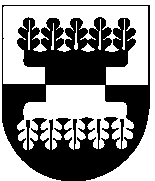 ŠILALĖS RAJONO SAVIVALDYBĖSMERASPOTVARKISDĖL ŠILALĖS RAJONO SAVIVALDYBĖS TARYBOS 28 POSĖDŽIO SUŠAUKIMO2017 m. vasario 20 d. Nr. T3-16ŠilalėVadovaudamasis Lietuvos Respublikos vietos savivaldos įstatymo 13 straipsnio 4 ir 6 dalimis, 20 straipsnio 2 dalies 1 punktu ir 4 dalimi,šaukiu 2017 m. vasario 28 d. 11.00 val. Tarybos posėdžių salėje Šilalės rajono savivaldybės tarybos 28-ąjį posėdį.Darbotvarkė:1. Dėl pritarimo Šilalės rajono savivaldybės tarybos 2016 metų veiklos ataskaitai.Pranešėjas Jonas Gudauskas2. Dėl pritarimo Šilalės rajono savivaldybės mero 2016 metų veiklos ataskaitai.Pranešėjas Jonas Gudauskas3. Dėl Šilalės rajono savivaldybės tarybos narių atsiskaitymo gyventojams tvarkaraščio patvirtinimo.Pranešėjas Jonas Gudauskas4. Dėl pritarimo Šilalės rajono savivaldybės administracijos direktoriaus 2016 metų veiklos ataskaitai.Pranešėjas Raimundas Vaitiekus5. Dėl pritarimo Šilalės rajono savivaldybės Antikorupcijos komisijos 2016 metų veiklos ataskaitai.Pranešėjas Algirdas Meiženis6. Dėl Šilalės rajono savivaldybės 2017 metų biudžeto patvirtinimo.Pranešėja Danguolė Vėlavičiutė7. Dėl Šilalės rajono savivaldybės tarybos 2015 m. gruodžio 29 d. sprendimo Nr. T1-309 ,,Dėl Šilalės rajono savivaldybės biudžetinių įstaigų ir savivaldybės administracijos skyrių, seniūnijų ir į struktūrinius padalinius neįeinančių darbuotojų, dirbančių pagal darbo sutartis, tarnybinių atlyginimų schemų (koeficientais) patvirtinimo“ pripažinimo netekusiu galios.Pranešėja Vilma Kuzminskaitė8. Dėl Šilalės rajono savivaldybės seniūnaičių sueigos nuostatų patvirtinimo.Pranešėja Vilma Kuzminskaitė9. Dėl Šilalės rajono savivaldybės seniūnaičių rinkimų ir atšaukimo tvarkos aprašo patvirtinimo.Pranešėja Vilma Kuzminskaitė10. Dėl Šilalės rajono savivaldybės aplinkos apsaugos rėmimo specialiosios programos 2016 metų priemonių vykdymo ataskaitos patvirtinimoPranešėja Virginija Bukauskienė11. Dėl Šilalės rajono savivaldybės tarybos 2015 m. rugpjūčio 27 d. sprendimo Nr.T1-203 „Dėl Renatos Rimkuvienės paskyrimo į Šilalės r. Pajūralio pagrindinės mokyklos direktoriaus pareigas“ 4 punkto pripažinimo netekusiu galios.Pranešėja Rasa Kuzminskaitė12. Dėl Šilalės rajono savivaldybės tarybos 2015 m. rugpjūčio 27 d. sprendimo Nr. T1-209 „Dėl Šilalės rajono savivaldybės švietimo įstaigų vadovų tarnybinių atlyginimų“ pripažinimo netekusiu galios.Pranešėja Rasa Kuzminskaitė13. Dėl Šilalės rajono savivaldybės tarybos 2016 m. rugsėjo 29  d. sprendimo Nr. T1-236 „Dėl leidimo Šilalės meno mokyklos direktoriui Arūnui Goštautui dirbti papildomą darbą“ 2 punkto pripažinimo netekusiu galios.Pranešėja Rasa Kuzminskaitė14. Dėl Šilalės rajono savivaldybės tarybos 2016 m. rugsėjo 29  d. sprendimo Nr. T1-237 „Dėl leidimo Šilalės sporto mokyklos direktorei Gitanai Jurgutienei dirbti papildomą darbą“ 2 punkto pripažinimo netekusiu galios.Pranešėja Rasa Kuzminskaitė15. Dėl Šilalės rajono savivaldybės tarybos 2015 m. birželio 26 d. sprendimo Nr.T1-149 „Dėl vaikų priėmimo į Šilalės rajono savivaldybės švietimo įstaigų ikimokyklinio ugdymo grupes“ pakeitimo.Pranešėja Rasa Kuzminskaitė16. Dėl pavadinimų suteikimo Šilalės rajono savivaldybės Laukuvos seniūnijos Dainiškės kaimo gatvėms.Pranešėja Aida Budrikienė17. Dėl valstybinės žemės sklypo įrašymo į Šilalės rajono savivaldybės Kaltinėnų kadastro žemės reformos žemėtvarkos projekto vietovės neprivatizuojamų žemių planus.Pranešėja Aida Budrikienė18. Dėl pritarimo viešajai įstaigai Šilalės rajono ligoninei dalyvauti partneriu projektePranešėja Aida Budrikienė19. Dėl pritarimo Jungtinės veiklos (partnerystės) sutarties projektui įgyvendinant projektą "Tauragės regiono komunalinių atliekų tvarkymo infrastruktūros plėtra"Pranešėja Aida Budrikienė20. Dėl investicijų projektų rengimo ir teikimo Valstybės investicijų 2018-2020 metų programai.Pranešėja Aida Budrikienė21. Dėl leidimo rengti techninius projektus.Pranešėja Aida Budrikienė22. Dėl Šilalės rajono savivaldybės tarybos 2010 m. balandžio 29 d. sprendimo Nr.T1-123 "Dėl Daugiabučių namų savininkų rėmimo programos tvirtinimo" pakeitimo.Pranešėja Reimunda Kibelienė23. Dėl uždarosios akcinė bendrovės "Šilalės šilumos tinklai" šilumos kainų dedamųjų tretiesiems šilumos bazinės kainos dedamųjų galiojimo metams nustatymo.Pranešėja Reimunda Kibelienė24. Dėl vietinė rinkliavos mokėtojų atleidimo nuo metinės vietinės rinkliavos mokesčio už komunalinių atliekų surinkimą ir tvarkymą.Pranešėja Reimunda Kibelienė25. Dėl sutikimo perimti Šilalės rajono savivaldybės nuosavybėn valstybei nuosavybės teise priklausantį materialųjį turtą.Pranešėjas Reimunda Kibelienė26. Dėl uždarosios akcinės bendrovės „Šilalės vandenys“ perskaičiuotų geriamojo vandens tiekimo ir nuotekų tvarkymo paslaugų bazinių kainų nustatymo.Pranešėjas Reimunda Kibelienė27. Dėl Šilalės rajono savivaldybės tarybos 2015 m. birželio 26 d. sprendimo Nr.T1-172 „Dėl Šilalės rajono savivaldybės būsto ir socialinio būsto nuomos tvarkos aprašo patvirtinimo“ pakeitimo.Pranešėjas Reimunda Kibelienė28. Dėl Šilalės rajono savivaldybės tarybos 2015 m. birželio 26 d. sprendimo Nr.T1-171 „Dėl būsto nuomos ar išperkamosios būsto nuomos mokesčių dalies kompensacijų mokėjimo ir permokėtų kompensacijų grąžinimo Šilalės rajono savivaldybėje tvarkos aprašo patvirtinimo“pakeitimo.Pranešėjas Reimunda Kibelienė29. Dėl pritarimo Šilalės rajono savivaldybės Pajūrio vaikų globos namų 2017 metų veiklos programai.Pranešėja Raimundė Raudonienė30. Dėl Šilalės rajono savivaldybės tarybos 2016 m. balandžio 28 d. sprendimo Nr.T1-149 ,,Dėl socialinių paslaugų finansavimo išlaidų maksimalaus dydžio nustatymo“ pakeitimo.Pranešėja Danguolė Račkauskienė31. Dėl Šilalės rajono savivaldybės visuomenės sveikatos biuro direktoriaus 2016 m. veiklos ataskaitos.Pranešėja Loreta Petkuvienė32. Dėl Šilalės rajono savivaldybės vykdomų visuomenės sveikatos priežiūros funkcijų įgyvendinimo 2016 metų ataskaitos ir Šilalės rajono savivaldybės visuomenės sveikatos stebėsenos 2015 metų ataskaitos.Pranešėja Dalė Briedienė33. Dėl Šilalės rajono savivaldybės visuomenės sveikatos rėmimo specialiosios programos lėšų panaudojimo 2016 metų ataskaitos patvirtinimo.Pranešėja Dalė Briedienė34. Dėl mokamų paslaugų kainų nustatymo Šilalės rajono ligoninėje.Pranešėjas Antanas Damulis35. Dėl Šilalės rajono savivaldybės tarybos 2008 m. birželio 26 d. sprendimo Nr. T1-248 „Dėl  slaugos ir palaikomojo gydymo paslaugų teikimo Šilalės rajono asmens sveikatos priežiūros įstaigose“ pakeitimo.Pranešėjas Valdemaras JasevičiusŠis potvarkis gali būti skundžiamas Lietuvos Respublikos administracinių bylų teisenos įstatymo nustatyta tvarka.MerasJonas GudauskasSUDERINTAAdministracijos direktoriusRaimundas Vaitiekus2017-02-SUDERINTATeisės ir viešosios tvarkos skyriaus kalbos tvarkytojaAldona Špečkauskienė2017-02-SUDERINTATeisės ir viešosios tvarkos skyriaus vedėjaSilva Paulikienė2017-02-ParengėPersonalo ir ūkio skyriaus vyr. specialistėLina Maslauskienė2017-02-20